ПОСТАНОВЛЕНИЕШУÖМ           от   __  29 июня      ___        2020 г.                                                                        №  65  Республика Коми, пгт. Междуреченск, ул. Интернациональная, 5    О внесении изменений в постановление от 04.10.2017 года № 148 «Об утверждении Порядка обращения за пенсией за выслугу лет, ее назначения и выплаты лицу, замещавшему муниципальную должность»         Руководствуясь Законом Республики Коми от 30.04.2008 г. №24-РЗ  «О пенсионном обеспечении депутатов, членов выборного органа местного самоуправления, выборных должностных лиц местного самоуправления, осуществляющих  свои полномочия на постоянной основе», Указом Главы Республики Коми от 9 сентября 2008 г. №83 «О мерах по реализации Закона Республики Коми «О пенсионном обеспечении лиц, замещавших должности государственной гражданской службы Республики Коми»,          ПОСТАНОВЛЯЮ:        1. Внести в постановление  администрации городского поселения «Междуреченск» от 04.10.2017 г. № 148 «Об утверждении Порядка  обращения за пенсией за выслугу лет,  ее назначения и выплаты лицу, замещавшему муниципальную должность»  следующие изменения:1.1.  в подпункте 3 пункта 2 приложения к постановлению  слова «справка» заменить словами «копия справки»;1.2.  пункт 2 приложения к постановлению дополнить подпунктом 4 следующего содержания: «4) копия страхового свидетельства обязательного пенсионного страхования, содержащего страховой номер индивидуального лицевого счета заявителя;»;1.3.  пункт 2 приложения к постановлению дополнить подпунктом 5 следующего содержания: «5) справка о наличии (отсутствии) судимости и (или) факта уголовного преследования либо о прекращении уголовного преследования;»;1.4.  пункт 2 приложения к постановлению дополнить подпунктом 6 следующего содержания: «6) копия приговора суда за совершенное преступление, предусмотренное статьями 141, 1411, частями 3, 4 статьи 159, частями 3, 4 статьи 160, статьями 174, 1741, 2004, 2005, 204, 2041, 2042, 260, 285, 2851, 2852, 2853, 2854, 286, 289, 290, 291, 2911, 2912, 292 Уголовного кодекса Российской Федерации (при наличии судимости заявителя  за указанные преступления.»;1.5. в пункте 2  приложения к постановлению слова «1, 2» заменить словами «1-4»;1.6. в  пункте 2 приложения к постановлению дополнить абзацем следующего содержания: « Лицо, замещавшее муниципальную должность вправе предоставить сведения о страховом номере индивидуального лицевого счета в системе пенсионного страхования. В случае если лицом, замещавшему муниципальную должность, документ (сведения) не представлены, они запрашиваются администрацией городского поселения «Междуреченск» в порядке межведомственного информационного взаимодействия в органах и организациях, в распоряжении которых находятся указанные сведения, в течение 10 календарных дней со дня предоставления заявления о назначении пенсии за выслугу лет.»;1.7. пункт 10 приложения к постановлению изложить в следующей редакции:«10. Пенсия за выслугу лет лицу, замещавшему несколько муниципальных должностей, назначается по последней замещавшейся муниципальной должности, определяемой на основании записей трудовой книжки на день обращения за пенсией за выслугу лет, при наличии условий.Пенсия за выслугу лет назначается на срок, на который установлена страховая пенсия по старости (инвалидности).За лицами, замещавшими муниципальные должности и выехавшими для постоянного проживания за пределы Республики Коми либо постоянно проживающими за пределами Республики Коми, сохраняется право на пенсионное обеспечение в соответствии с настоящим Законом.     10.1. Пенсия за выслугу лет не назначается:     1) лицам, замещающим государственные должности Российской Федерации, государственные должности Республики Коми или иного субъекта Российской Федерации, выборные муниципальные должности, должности федеральной государственной гражданской службы, должности государственной службы иного вида, должности государственной гражданской службы Республики Коми или иного субъекта Российской Федерации, должности муниципальной службы, в период прохождения службы (работы) в указанных должностях;     2) лицам, которым в соответствии с законодательством Российской Федерации, законодательством Республики Коми либо законодательством иного субъекта Российской Федерации, либо в соответствии с муниципальными правовыми актами назначены пенсия за выслугу лет или доплата к пенсии, или ежемесячная доплата к страховой пенсии, или ежемесячное пожизненное содержание, или дополнительное ежемесячное материальное обеспечение, или дополнительное пожизненное ежемесячное материальное обеспечение.     Пенсия за выслугу лет не назначается лицу, замещавшему муниципальную должность, в случае вступления в отношении его в законную силу обвинительного приговора суда за преступление, предусмотренное статьями 141, 141.1, частями 3, 4 статьи 159, частями 3, 4 статьи 160, статьями 174, 174.1, 200.4, 200.5, 204, 204.1, 204.2, 260, 285, 285.1, 285.2, 285.3, 285.4, 286, 289, 290, 291, 291.1, 291.2, 292 Уголовного кодекса Российской Федерации, совершенное в период замещения указанной должности с использованием своего служебного положения.»;     1.8. в абзаце втором пункта 20 приложения к постановлению слова «не позднее» заменить словами «в течение»;     1.9. приложение к постановлению дополнить пунктом 25.1. следующего содержания: «25.1. В случае если смена постоянного места жительства лица, замещавшего муниципальную должность, влечет за собой изменение размера районного коэффициента, ответственное лицо в течение 10 рабочих дней со дня регистрации уведомления о смене постоянного места жительства лица, замещавшего муниципальную должность готовит проект распоряжения.      На основании уведомления, указанного в абзаце первом настоящего пункта, в течение 3 рабочих дней бухгалтерия пересчитывает размер пенсии за выслугу лет.     Решение об установлении пенсии за выслугу лет в новом размере принимается руководителем администрации в течение 3 рабочих дней с момента поступления  проекта распоряжения.     Ответственное лицо в течение 3-х рабочих дней со дня принятия распоряжения администрации об установлении пенсии за выслугу лет в новом размере направляет его копию в бухгалтерию с одновременным направлением копии распоряжения администрации лицу, замещавшему муниципальную должность.      Пенсия за выслугу лет устанавливается с учетом нового размера районного коэффициента с 1-го числа месяца, следующего за месяцем, в котором осуществлена смена постоянного места жительства лица, замещавшего государственную должность Республики Коми.»;     1.10. в подпункте 3 пункта 32 приложения к постановлению после слов «а также в случае обнаружения обстоятельств» дополнить словами «, повлекших отсутствие права на пенсию за выслугу лет,»;     1.11. в подпункте 4 пункта 32 приложения к постановлению слова «судом.» заменить словами «судом;»;     1.12.  пункт 32 приложения к постановлению дополнить подпунктом 5 следующего содержания: «5) в случае смерти лица, получавшего пенсию за выслугу лет, - с 1-го числа месяца, следующего за месяцем, в котором наступила смерть лица, получавшего пенсию за выслугу лет;»;     1.13.  пункт 32 приложения к постановлению дополнить подпунктом 6 следующего содержания: «6) по истечении шести месяцев со дня приостановления выплаты пенсии за выслугу лет в соответствии с подпунктом 3 пункта 26 настоящего положения - с 1-го числа месяца, следующего за месяцем, в котором истек указанный срок;»;     1.14. пункт 32 приложения к постановлению дополнить подпунктом 7 следующего содержания: «7) в случае возникновения  обстоятельств, указанных  в четвертом абзаце пункта 10.1 настоящего положения, - со дня вступления в законную силу обвинительного приговора суда.»;      1.15. в подпункте 3 пункта 34 приложения к постановлению после слов «периодов службы (работы)» дополнить словами  «в случае, если стаж муниципальной службы, определенный за вычетом необоснованно включенных периодов службы (работы), не дает права на пенсию за выслугу лет,»;         1.16. в подпункте 4 пункта 34 приложения к постановлению слова «лет при отсутствии оснований для ее назначения.» заменить словами «лет при отсутствии оснований для ее назначения;»;      1.17. пункт 34 приложения к постановлению дополнить подпунктом 5 следующего содержания: «5) по подпункту 6 пункта 32 настоящего Положения – в течение 5 рабочих дней с момента истечения срока приостановления выплаты пенсии за выслугу лет при отсутствии заявления лица, замещавшего муниципальную должность, о возобновлении выплаты пенсии за выслугу лет;»;      1.18. пункт 34 приложения к постановлению дополнить подпунктом 6 следующего содержания: «6)  по подпункту 7 пункта 32 настоящего Положения -  на основании сообщения лица, замещавшего муниципальную должность, либо информации правоохранительных органов, иных государственных органов, органов местного самоуправления и их должностных лиц,  работников подразделений кадровых служб государственных органов по профилактике коррупционных и иных правонарушений либо должностных лиц кадровых служб указанных органов, ответственных за работу по профилактике коррупционных и иных правонарушений, о возникновении обстоятельств, указанных в пункте 10.1 настоящего Положения, с приложением копий документов, подтверждающих возникновение указанных обстоятельств.»;     1.19.  пункт 37 приложения к постановлению дополнить подпунктом 3 следующего содержания: «3) в подпункте 6 пункта 32 настоящего Положения, восстанавливается после подачи заявления лица, которому была прекращена выплата пенсии за выслугу лет - с даты приостановления выплаты пенсии за выслугу лет в том же размере, в каком она была установлена на день прекращения выплаты, с учетом произведенных индексаций. При этом указанному лицу выплачиваются неполученные суммы пенсии за выслугу лет за период, предшествующий приостановлению выплаты пенсии за выслугу лет.»;     1.20. пункт 38 приложения к постановлению дополнить абзацем следующего содержания: «Лицо, замещавшее муниципальную должность, получающее пенсию за выслугу лет, обязано сообщить в Администрацию о смене постоянного места жительства путем направления соответствующего уведомления с приложением копии паспорта в течение 5 рабочих дней со дня регистрации по новому месту жительства.»;     1.21. пункт 38 приложения к постановлению дополнить абзацем следующего содержания: «Лицо, замещавшее муниципальную должность, получающее пенсию за выслугу лет, обязано сообщить в  Администрацию о смене постоянного места жительства путем направления соответствующего уведомления с приложением копии паспорта в течение 5 рабочих дней со дня регистрации по новому месту жительства.     Уведомление о смене постоянного места жительства лица, замещавшего муниципальную должность, регистрируется в Администрации ответственным лицом в день подачи уведомления (получения его по почте).»;     1.22. пункт 38 приложения к постановлению дополнить абзацем следующего содержания: «Администрация имеет право ежегодно до 01 декабря запрашивать у лиц, замещавших муниципальную должность и получающих пенсию за выслугу лет, справку о регистрации по месту жительства. В случае непредоставления справки с места жительства лица, получающего пенсию за выслугу лет, администрация в течение 30 дней имеет право приостановить выплату пенсии за выслугу лет».     2. Внести в  приложение 1 к Положению о порядке обращения, назначения и выплаты пенсии за выслугу лет депутатам, членам выборного органа местного самоуправления, осуществляющим свои полномочия на постоянной основе в администрации городского поселения «Междуреченск»  постановления следующие изменения:     2.1. пункту 1-3 заменить пунктами 1-6 следующего содержания:    «1) копия паспорта;    2)  копии  трудовой книжки, военного билета, справок и иных документов, подтверждающих  стаж  муниципальной службы Республики Коми, дающий право на назначение пенсии за выслугу лет;    3)   копия справки   территориального  органа  Пенсионного  фонда  Российской Федерации,   выплачивающего  страховую  пенсию,  о  назначении   (досрочном оформлении)  страховой   пенсии  по  старости  (инвалидности)  с  указанием федерального  закона,  в  соответствии  с  которым она назначена  (досрочно оформлена),  даты  ее  назначения  (досрочного  оформления)  и  периода, на который назначена страховая пенсия;     4) копия страхового свидетельства обязательного пенсионного страхования, содержащего страховой номер индивидуального лицевого счета заявителя;     5) справка о наличии (отсутствии) судимости и (или) факта уголовного преследования либо о прекращении уголовного преследования;     6) копия приговора суда за совершенное преступление, предусмотренное статьями 141, 1411, частями 3, 4 статьи 159, частями 3, 4 статьи 160, статьями 174, 1741, 2004, 2005, 204, 2041, 2042, 260, 285, 2851, 2852, 2853, 2854, 286, 289, 290, 291, 2911, 2912, 292 Уголовного кодекса Российской Федерации (при наличии судимости заявителя  за указанные преступления).».     3. Настоящее постановление вступает в силу с момента его обнародования.          4. Контроль за исполнением настоящего постановления оставляю за собой.Руководитель администрации городского поселения «Междуреченск»                                               Е.П. СухареваАдминистрация городскогопоселения «Междуреченск»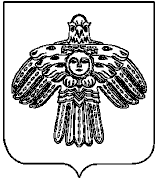 «Междуреченск» каровмÖдчÖминлÖн администрация